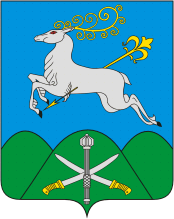 АДМИНИСТРАЦИЯ МУНИЦИПАЛЬНОГО ОБРАЗОВАНИЯКАВКАЗСКИЙ РАЙОНПОСТАНОВЛЕНИЕот 14.08.2020      			                                     № 1007О внесении изменений в постановление администрации муниципального образования Кавказский район от 7 июля 2016 года № 943 "Об утверждении порядка принятия решений о признании безнадежной к взысканию задолженности по неналоговым платежам в местный бюджет муниципального образования Кавказский район"В соответствии с постановлением Правительства РФ от 2 июля 2020 года № 975 "О внесении изменений в общие требования к порядку принятия решений о признании безнадежной к взысканию задолженности по платежам в бюджеты бюджетной системы Российской Федерации",                               п о с т а н о в л я ю:1. Внести в постановление администрации муниципального образования Кавказский район от 7 июля 2016 года № 943 "Об утверждении порядка принятия решений о признании безнадежной к взысканию задолженности по неналоговым платежам в местный бюджет муниципального образования Кавказский район" следующие изменения:подпункт «в» пункта 8 приложения к постановлению изложить в следующей редакции:"в) Документы подтверждающие случаи признания безнадежной к взысканию задолженности в местный бюджет муниципального образования Кавказский район, в том числе:документ, свидетельствующий о смерти физического лица плательщика платежей в бюджет или подтверждающий факт объявления его умершим;судебный акт о завершении конкурсного производства или завершении реализации имущества гражданина - плательщика платежей в бюджет, являвшегося индивидуальным предпринимателем, а также документ, содержащий сведения из Единого государственного реестра индивидуальных предпринимателей о прекращении физическим лицом - плательщиком платежей в бюджет деятельности в качестве индивидуального предпринимателя в связи с принятием судебного акта о признании его несостоятельным (банкротом);судебный акт о завершении конкурсного производства или завершении реализации имущества гражданина - плательщика платежей в бюджет;документ, содержащий сведения из Единого государственного реестра юридических лиц о прекращении деятельности в связи с ликвидацией организации - плательщика платежей в бюджет;документ, содержащий сведения из Единого государственного реестра юридических лиц об исключении юридического лица - плательщика платежей в бюджет из указанного реестра по решению регистрирующего органа;акт об амнистии или о помиловании в отношении осужденных к наказанию в виде штрафа или судебный акт, в соответствии с которым администратор доходов бюджета утрачивает возможность взыскания задолженности по платежам в бюджет;постановление судебного пристава-исполнителя об окончании исполнительного производства в связи с возвращением взыскателю исполнительного документа по основанию, предусмотренному пунктом 3 или      4 части 1 статьи 46 Федерального закона "Об исполнительном производстве";судебный акт о возвращении заявления о признании должника несостоятельным (банкротом) или прекращении производства по делу о банкротстве в связи с отсутствием средств, достаточных для возмещения судебных расходов на проведение процедур, применяемых в деле о банкротстве;постановление о прекращении исполнения постановления о назначении административного наказания.";2) в подпункте "б" пункта 12 приложения к постановлению  слова "(идентификационный номер налогоплательщика физического лица)" заменить словами "(идентификационный номер налогоплательщика физического лица (при наличии)";3) пункт 3 постановления изложить в новой редакции:"3.Контроль за выполнением настоящего постановления возложить на заместителя главы муниципального образования Кавказский район                      А.Г. Синегубову".2. Отделу информационной политики администрации муниципального образования Кавказский район (Винокурова) обеспечить размещение настоящего постановления на официальном сайте администрации муниципального образования Кавказский район в информационно –телекоммуникационной сети «Интернет».3. Постановление вступает в силу со дня его подписания.Исполняющий обязанности главымуниципального образования Кавказский район 	                                        		                          О.М. Ляхов